HYVÄKSYTYT TEKSTITP8_TA(2016)0393EU:n ja Kiinan välinen sopimus diplomaattipassin haltijoiden lyhytaikaista oleskelua koskevasta viisumivapaudesta ***Kansalaisvapauksien sekä oikeus- ja sisäasioiden valiokuntaPE584.017Euroopan parlamentin lainsäädäntöpäätöslauselma 25. lokakuuta 2016 esityksestä neuvoston päätökseksi Euroopan unionin ja Kiinan kansantasavallan välisen diplomaattipassin haltijoiden lyhytaikaista oleskelua koskevan viisumivapaussopimuksen tekemisestä Euroopan unionin puolesta (15470/2015 – C8-0110/2016 – 2015/0293(NLE))(Hyväksyntä)Euroopan parlamentti, joka–	ottaa huomioon esityksen neuvoston päätökseksi (15470/2015),–	ottaa huomioon luonnoksen Euroopan unionin ja Kiinan kansantasavallan väliseksi sopimukseksi diplomaattipassin haltijoiden lyhytaikaista oleskelua koskevasta viisumivapaudesta (15469/2015),–	ottaa huomioon neuvoston Euroopan unionin toiminnasta tehdyn sopimuksen 77 artiklan 2 kohdan ja 218 artiklan 6 kohdan toisen alakohdan a alakohdan v alakohdan mukaisesti esittämän hyväksyntää koskevan pyynnön (C8-0110/2016),–	ottaa huomioon ulkoasiainvaliokunnan kirjeen,–	ottaa huomioon työjärjestyksen 99 artiklan 1 kohdan ensimmäisen ja kolmannen alakohdan ja 2 kohdan sekä 108 artiklan 7 kohdan,–	ottaa huomioon kansalaisvapauksien sekä oikeus- ja sisäasioiden valiokunnan suosituksen (A8-0281/2016),1.	antaa hyväksyntänsä sopimuksen tekemiselle;2.	kehottaa puhemiestä välittämään parlamentin kannan neuvostolle ja komissiolle sekä jäsenvaltioiden ja Kiinan kansantasavallan hallituksille ja parlamenteille.Euroopan parlamentti2014-2019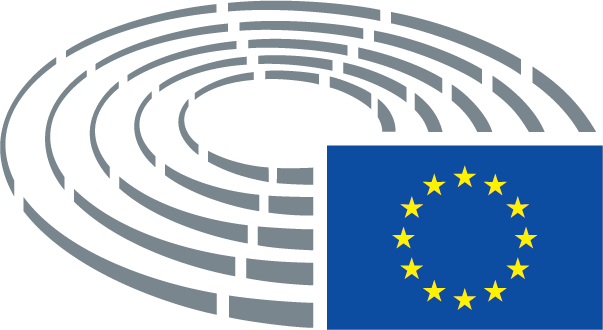 